October 8, 2010A-2010-2203050A-2010-2203061A-2010-2203064A-2010-2203065Utility Code: 3112469LANCE JM STEINHART ESQANGELA JANSSEN LANCE JM STEINHART PC1720 WINDWARD CONCOURSE SUITE 115ALPHARETTA GA 30005Re:	Dynalink Communications, Inc. Application for Approval to Offer, Render, Furnish or Supply Telecommunications Services to the Public in the Commonwealth of PennsylvaniaDear Mr. Steinhart and Ms. Janssen: Receipt is acknowledged of the Application of Dynalink Communications, Inc. (Applicant) for Approval to Offer, Render, Furnish, or Supply Telecommunications Services to the Public as noted below in the Commonwealth of Pennsylvania which has been reviewed and found to be in compliance with the filing requirements of the Commission’s Opinion and Order entered June 3, 1996, at Docket Number M-00960799.  The authorities requested and docket numbers for this Application are as follows: Pursuant to the Commission’s June 3, 1996 Order, “Implementation of the Telecommunications Act of 1996” at Docket No. M-00960799, Applicant now has provisional authority to provide telecommunications services in Pennsylvania as a CLEC in the service territories of Verizon Pennsylvania Inc. and Verizon North Inc. and as an IXC-R (statewide).  However, this provisional authority may be revoked if, upon further Commission review, the Application is found to contain deficiencies.  Further, provisional authority carries certain obligations for CLECs such as filing an Annual Access Line Summary Report, as well as collection and remittance of funds to certain entities, e.g., PA Telecommunications Relay Service, Public Safety Answering Point 9-1-1 fees, etc.The Application as it pertains to CLEC authority in the service territory of the rural Incumbent Local Exchange Carrier CenturyLink is not eligible for provisional authority under said Order.  Pursuant to 52 Pa. Code § 5.14, the Commission will proceed with publishing the attached notice in the Pennsylvania Bulletin.  Pursuant to the Secretary’s discretion at 52 Pa. Code § 5.14(b), Applicant’s request for a waiver is granted concerning publication in newspapers of general circulation in the CenturyLink service territory.    Additionally, we agree to waive the notification requirements for 911 coordinators as the company was recently active. This matter is being referred to the Bureau of Fixed Utility Services for analysis and to schedule it for consideration by the Commission at Public Meeting.  Questions concerning this letter may be directed to the Bureau of Fixed Utility Services, Telecom Division, at (717) 787-5550.							Sincerely,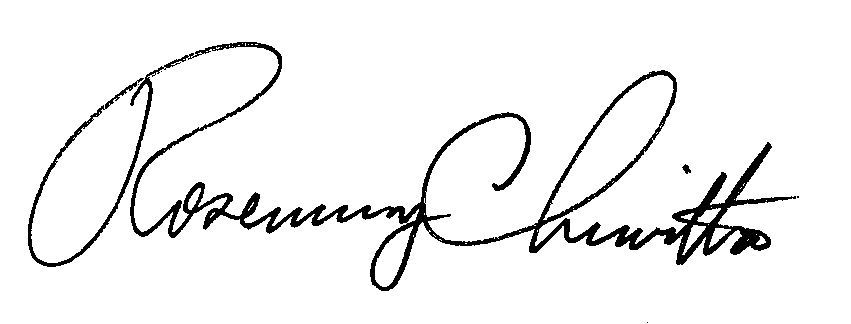 							Rosemary Chiavetta							SecretaryEnclosurecc:	Service ListService ListPENNSYLVANIA PUBLIC UTILITY COMMISSIONNOTICE TO BE PUBLISHED		Application of Dynalink Communications, Inc. for Approval to Offer, Render, Furnish or Supply Telecommunications Services to the Public as a Competitive Local Exchange Carrier in the Service Territory of The United Telephone Company of Pennsylvania LLC d/b/a CenturyLink at Docket No. A-2010-2203065		___________________________________________Formal protests and petitions to intervene must be filed in accordance with Title 52 of the Pennsylvania Code, on or before November 8, 2010. All filings must be made with the Secretary of the Pennsylvania Public Utility Commission, P. O. Box 3265, Harrisburg, PA  17105-3265, with a copy served on the Applicant. The documents filed in support of the Application are available for inspection and copying at the Office of the Secretary between the hours of 8:00 a.m. and 4:30 p.m., Monday through Friday, on the Commission's website at www.puc.state.pa.us, and at the Applicant's business address.		Applicant:			Dynalink Communications, Inc. 		Through and By Counsel:Lance J.M.  Steinhart, Esq.Angela Janssen, Legal Assistant Lance J.M. Steinhart PC1720 Windward Concourse, Suite 115Alpharetta, GA 30005(770) 232-9200 phone(770) 232-9208 faxlsteinhart@telecomcounsel.comajanssen@telecomcounsel.com								BY THE COMMISSION								Rosemary Chiavetta								Secretary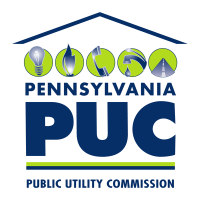  PUBLIC UTILITY COMMISSIONP.O. IN REPLY PLEASE REFER TO OUR Docket No.Authority Service TerritoryA-2010-2203050Interexchange Toll Reseller (IXC-R) StatewideA-2010-2203061Competitive Local Exchange Carrier (CLEC)Verizon Pennsylvania Inc.A-2010-2203064CLEC Verizon North IncA-2010-2203065CLECThe United Telephone Company of Pennsylvania LLC d/b/a CenturyLink (CenturyLink)Office of Consumer Advocate555 Walnut Street5th Floor Forum PlaceHarrisburg, PA 17101-1923Pennsylvania Public Utility CommissionBureau of FUS, Telco DivisionPO Box 3265Harrisburg, PA 17105-3265Office of Small Business AdvocateCommerce Building, Suite 1102300 North Second StreetHarrisburg, PA 17101Office of Attorney GeneralOffice of Consumer Protection14th Floor Strawberry SquareHarrisburg, PA  17120Verizon PA – Verizon NorthStephanie UlrichStrawberry Square, 12th FloorHarrisburg, PA 17101CenturyLink David Bonsick, Director Govt & Public AffairsPayne Shoemaker Building240 North Third Street, Suite 201Harrisburg, PA 17101